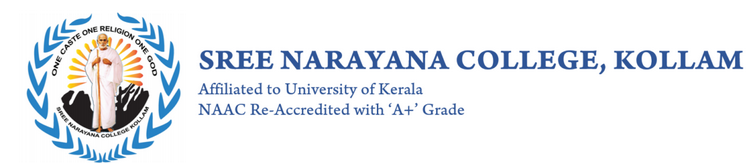 COLLEGE UNION ELECTION (2023-2024)Affidavit               I, ……………………………………. of …………………………….. hereby certify that, to the best of my knowledge, the provided information of not have a previous criminal record, that is to say I should not have been tried and/ or convicted of any criminal offence or misdemeanor. I was also not having been subject to any disciplinary action by the University authorities. The provided information given by me is true and accurate, and I shall be responsible for the accuracy of the above details.Signature of the candidate:Date: